САВРАНСЬКА СЕЛИЩНА РАДАОДЕСЬКОЇ ОБЛАСТІ ВИКОНАВЧИЙ КОМІТЕТ РІШЕННЯсмт  Саврань                                                              № 5/1 від 31.03.2022 року  Про проведення  рубок формування та оздоровлення лісів та інших заходів, пов’язаних з веденням лісового господарства в контурах № 56 та № 18 на території Савранської територіальної громади                                                                       Керуючись  статтею 29  Закону України «Про місцеве самоврядування в Україні», на підставі частини 3 статті 8 Закону України «Про правовий режим воєнного стану» відповідно до листа Департаменту екології та природних ресурсів Одеської ОДА від 29.03.2022 року №1039/06/05/2-22,   розглянувши лист Одеського обласного управління лісового та мисливського господарства від 29.03.2022 року №04-01-06/174, виконавчий комітет Савранської селищної ради ВИРІШИВ:  Затвердити надані ДП «Балтський лісгосп» матеріали щодо відведення та таксацію ділянок лісу в контурах № 56 та № 18 на території Савранської територіальної громади  для проведення рубок формування та оздоровлення лісів та інших заходів, пов’язаних з веденням лісового господарства з метою заготівлі деревини. (Додаються).Інженеру з благоустрою Шпитко В.М. виписати лісорубний квиток з метою  проведення рубок формування та оздоровлення лісів та інших заходів, пов’язаних з веденням лісового господарства для заготівлі деревини в контурах № 56 та № 18 на території Савранської територіальної громади..Відділу бухгалтерського обліку та звітності (Ткаченко А.В.) 3.1.Виділити пально-мастильні матеріали для проведення заготівлі деревини:бензин -  200 л;дизельне пальне – 500 л;масло моторне – 70 л; масло для двухконтактних двигунів – 5 л.Виділити  400 куб. метрів деревини (ліс-кругляк) для забезпечення потреб Збройних сил України та Національної гвардії. Начальнику відділу архітектури, містобудування та охорони праці Гуцол Г.В. звернутися до ДП «Балтський лісгосп» з проханням провести зрізування, трелювання та навантаження деревини.Контроль за виконанням рішення покласти на заступника селищного голови Лавренюка О.М. Савранський селищний голова						Сергій ДУЖІЙ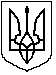 